3GPP TSG RAN WG1 #104-e	         	 R1- 210XXXXe-Meeting, January 25th – February 5th, 2021Agenda item:		7.2.2Source:	Moderator (Nokia)Title:	Feature Lead Summary on Channel Access Procedures for NR-UDocument for:		Discussion and Decision1	IntroductionThis document summarizes the main issues brought forward in the contributions submitted to AI 7.2.2 that are related to Channel Access Procedures. Earlier agreements reached during the Study Item are captured in TR 38.889.1	Introduction2. Issues identified in the contributions2.1 LBT type for non-contiguous SRS and PUSCH/PUCCH2.2 Clarifications to LBT with consecutive UL transmissions2.3 Clarifications to channel access for semi-static channel occupancy2.4 Clarifications to restrictions for Type 1 DL channel access / DRS2.5 Clarifications to UL CWS adjustment2.6 Multi-channel Channel Access:2.7 LBT type indication in DCI 0_2 and 1_23 Discussion for the preparation phaseReferences2. Issues identified in the contributionsTo organize the email discussion, the issues have been grouped according to the chairman’s guidance. 2.1 LBT type for non-contiguous SRS and PUSCH/PUCCHOne company proposes clarification to the case of non-consecutive SRS transmissions.R1-2101072:Comments: 2.2 Clarifications to LBT with consecutive UL transmissionsOne contribution discusses the 	UL channel access procedure after LBT failure in the case of multi-slot scheduling without gap by multiple UL grants with the following TP:R1-2101671:Comments: 2.3 Clarifications to channel access for semi-static channel occupancySix companies propose clarifications to the conditions under which a UE is permitted to transmit within a gNB COT (the TPs are not copied below due to space restrictions:R1-2100072 Proposals 1 - 3R1-2100147 Proposal 1R1-2100199 Proposals 1&2R1-2100628 Proposal 3R1-2101284 Proposal 1R1-2101304 Proposals 4&5, Observations 1-3One company proposes a change to COT definition for semi-static channel access:R1-2101531:Comments: 2.4 Clarifications to restrictions for Type 1 DL channel access / DRSOne TDoc proposes clarifications to restrictions for Type 1 DL channel access / DRS:R1-2101172:Another company proposes clarifications to 2.1	DL channel access procedure for PDCCH only transmission without PDSCH:R1-2101671 Comments: 2.5 Clarifications to UL CWS adjustmentOne document proposes clarifications to UL CWS update with implicit HARQ-feedback during RACH procedure, as well as UL reference duration for CWS adjustment.R1-2100890:Comments: 2.6 Multi-channel Channel Access:Two documents consider clarifications to UL Multi-channel access procedures.R1-2100199R1-2100890Comments: 2.7 LBT type indication in DCI 0_2 and 1_2One TDoc proposes to clarify if LBT type and CP extension should be indicated with DCI formats 0_2 and 1_2.R1-2100147Comments: 3 Discussion for the preparation phaseCompanies’ views on the essentiality of the issues will be summarized in the table below. Companies are invited to add their views on the criticality/essentiality of the issues in the tables below (and if necessary, provide more detailed background explanations in the tables provided for each issue in section 2):Legend for the tableY = essentialN = disagree, not neededblank= neutralReferences LBT type for non-contiguous SRS and PUSCH/PUCCHR1-2101072Proposal 1: When an SRS resource are split by the gNB COT, it is clarified that two SRS subsets have own channel access and the SRS subset in the gNB COT can change the indicated channel accessThe revised text is proposed below to address our clarifications.CompanyCommentQualcommThe first change (Type 1 to Type 2A upgrade) does not seem to be necessary. The original text already mention “UL transmissions”, which naturally cover PUSCH, SRS etc. There may not need to spell everything out.The second change may need to consider PUSCH, SRS triggered by DL and UL grant, and PUCCH triggered by DL grants. Propose the following TP<omitted>-	If a UE is scheduled to transmit a set of UL transmissions using  grant, and if the UE cannot access the channel for a transmission in the set prior to the last transmission according to one of Type 1, Type 2, or Type 2A UL channel access procedures, the UE shall attempt to transmit the next transmission according to the channel access type indicated in the grant. Otherwise, if the UE cannot access the channel for a transmission in the set prior to the last transmission according to Type 2B UL channel access procedure, the UE shall attempt to transmit the next transmission according to Type 2A UL channel access procedure.<omitted>ZTE, SanechipsShare the same view as Qualcomm and updated TP from Qualcomm seems better.SharpAs the proposed TP do not change any UE behavior, we do not see the need of this TP, except for “UL grant” which should be discussed in section 2.2 below.WILUSWe do not see necessity of the first change as mentioned by QC and “within the remaining channel occupancy initiated by the gNB” is also already described above.For the 2nd change, it seems not necessary to have this TP except for “UL grant” since the UL transmissions including PUSCH, or SRS symbols in the paragraph are not restricted within the remaining channel occupancy initiated by the gNB. And this paragraph is only describing consecutive PUSCH transmissions case and for a set of consecutive PUSCH or SRS transmissions are already mentioned in the other paragraphs in section 4.2.1.0.1 of 37.213 rather than this paragraph.SpreadtrumAgree with Qualcomm and fine with Qualcomm’s updated TP.LGWe don’t see necessity of the TP.vivoAgree with Qualcomm’s TP.Nokia, NSBThe first change is not necessary as “UL transmission” already covers SRS. For the 2nd change, we are not sure if it is worthwhile optimizing the behavior of multi-SRS transmissions in the case LBT fails prior to the first SRS transmissions.  Clarifications to LBT with consecutive UL transmissionsR1-2101671Proposal 2: Adopt the following text proposal on TS 37.213.CompanyCommentQualcommSupport the TPZTE, SanechipsThis TP seems to partial overlap with updated TP in Section 2.1. If the previous updated TP in Section 2.1 is supported, the first change can refer to it directly.Further, for the second change, it may also need to consider PUCCH in addition to PUSCH, SRS. So the suggested TP is as follows:-	If a UE is scheduled to transmit a set of UL transmissions using grant , and if the UE cannot access the channel for a transmission in the set prior to the last transmission according to one of Type 1, Type 2, or Type 2A UL channel access procedures, the UE shall attempt to transmit the next transmission according to the channel access type indicated in the  grant. Otherwise, if the UE cannot access the channel for a transmission in the set prior to the last transmission according to Type 2B UL channel access procedure, the UE shall attempt to transmit the next transmission according to Type 2A UL channel access procedure.-	If a UE is scheduled by a gNB to transmit a set of UL transmissions using  grant, the UE shall not apply a CP extension for the remaining UL transmissions in the set after the first UL transmission after accessing the channel.SharpFor the first part of the proposed correction (i.e. the correction to the 1st bullet), we support it. For the second part of the proposed correction (i.e. the correction to the 2nd bullet), it is not necessary. As a set of UL transmissions is contiguous in this context, the second UL grant does not indicate non-zero CP extension.WILUSSupport the TP as the proponent, and we are fine with the modification by ZTE to cover UL transmission such as PUSCH, SRS triggered by DL and UL grant, and PUCCH triggered by DL grants.SpreadtrumWe are fine with the first change. For the second change, we are fine with ZTE’s updated TP.LGSupport the TP.vivoSupport the TPNokia, NSBWe are not convinced that the TP is necessary. The first two bullets were meant to specifically cover the case of multi-PUSCH allocation. The first change does not seem needed, since the 3rd bullet already describes the behavior with back to back transmissions. In the case of individual grants, it is clear that the UE shall apply the LBT type indicated in the DCI for accessing the channel. The second change is also not needed, as Sharp points out.Clarifications to channel access for semi-static channel occupancyR1-2100072R1-2100147R1-2100199R1-2100628R1-2101284R1-2101304R1-2101531Proposal 1:Update the definition of COT for semi-static channel access procedures in clause 4.3 so that it is aligned with ETSI EN 301 893. Adopt Text proposal #1 for TS37.213.CompanyCommentQualcommSupport the TPZTE, SanechipsSuch definition on “Channel Occupancy Time” had been specified in Clause 4.0 of 37.213. in my understanding, it can be applied for FBE and LBE. original text is copied below: 4	Channel access procedure4.0	GeneralA Channel Occupancy Time refers to the total time for which eNB/gNB/UE and any eNB/gNB/UE(s) sharing the channel occupancy perform transmission(s) on a channel after an eNB/gNB/UE performs the corresponding channel access procedures described in this clause. For determining a Channel Occupancy Time, if a transmission gap is less than or equal to , the gap duration is counted in the channel occupancy time. A channel occupancy time can be shared for transmission between an eNB/gNB and the corresponding UE(s).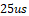 Besides, I noticed that the issue on “clarifications to the conditions under which a UE is permitted to transmit within a gNB COT” has not been handled yet.SharpRegarding ChannelAccess-CPext-CAPC and ChannelAccess-CPext field discussion, either option resolve the issue, but option 2, i.e. decoupling of FBE from LBE, looks slightly cleaner. Support the TP in R1-2101531 as the proponent. @ZTE, the intention of the TP in R1-2101531 is that gaps with any length are counted as a part of a COT in FBE while only gaps with less than or equal to 25us are counted as a part of a COT in LBE.SpreadtrumFine with the TP.LGSupport the TP.ZTE(1)Response to Sharp: in principle, we have no objection to this TP. But if it is captured in Clause 4.3, it seems necessary to limit the definition on “channel occupancy time” in Clause 4.0 for LBE mode.For the issue on “clarifications to the conditions under which a UE is permitted to transmit within a gNB COT”, we tend to reuse the existing specs architecture as much as possible, e.g., the TPs proposed in our contribution. However, there is still an issue to be solved, that is, need to further clarify whether configured grant UE can identify the length of gap between the ending of DL and the starting of UL.vivoSupport the TP in R1-2101531.Regarding other proposals on the LBT type and CPE for FBE, agreement should first be made on how to apply ChannelAccess-CPext-CAPC and ChannelAccess-CPext fields for scheduled UL transmission with FBE channel access mechanism. Nokia, NSBFor the first aspect we support the TP in R1-2101284 as a simple correction. If one wants to go for a more comprehensive and complete correction, we can also be ok with Option 3 in R1-2101304: i.e. coupling signaling and decoupling channel access procedures FBE and LBE channel access procedures, and the corresponding TPs for 38.212 and 37.213. We also support the TP#1 in R1-2101531. Clarifications to restrictions for Type 1 DL channel access / DRSR1-2101172R1-2101531Proposal 1: Adopt TP1 for TS 37.213.  ================================ Start of TP1 for TS 37.213 =====================4.1.1	Type 1 DL channel access proceduresThis clause describes channel access procedures to be performed by an eNB/gNB where the time duration spanned by the sensing slots that are sensed to be idle before a downlink transmission(s) is random. The clause is applicable to the following transmissions:-	Transmission(s) initiated by an eNB including PDSCH/PDCCH/EPDCCH, or-	Transmission(s) initiated by a gNB including unicast PDSCH with user plane data, or unicast PDSCH with user plane data and unicast PDCCH scheduling user plane data, or-	Transmission(s) initiated by a gNB with only discovery burst or with discovery burst multiplexed with non-unicast information, where the transmission(s) duration is larger than  or the transmission causes the discovery burst duty cycle to exceed . ================================ Unchanged Text Omitted ================================================================= End of TP1 for TS 37.213Proposal 1: We propose to have one of the following options on CAPC selection for transmission initiated by a gNB including PDCCH only transmission.Alt-1: We propose to have the highest priority (i.e., CAPC, p=1) for transmission initiated by a gNB including PDCCH only transmission with DCI format 2_x series for other purposes.We propose to follow the CAPC of UL data scheduled by the UL grant for transmission including PDCCH only transmission with UL grant only. The detailed text proposal in 37.213 can be provided if this principle above is agreed.Alt-2: If left undefined on selecting CAPC for that transmission, it needs to be captured in the Chairman's Note as follows:It is up to a gNB’s implementation on CAPC selection for the PDCCH-only transmission with DCI format 2_x series or DCI format 0_x (i.e., UL grant) without user plane data initiated by a gNB.Alt-3: Adopt the following text proposal in section 4.1.1. on 37.213 CompanyCommentQualcommTP is fine, but may not be absolutely necessary consider it is obviousZTE, SanechipsNo need.SharpSupport the TP in R1-2101172.For R1-2101671, more generic description is better, instead of “”, because the TP in R1-2101172 causes some other cases for which clarification on CAPC is necessary.WILUSTP in R1-2101172 is fine but it may not be necessary considering that section title is “Type 1 DL channel access procedure. For this TP in R1-2101671, we need to discuss the above options to select CAPC for PDCCH only transmission without user plane data before discussing TP itself.SpreadtrumThe TP in R1-2101172 may not be necessary, because obviously only one type of LBT can be applied for one transmission.For the TP in R1-2101671, it can left to gNB’s implementation. LGAgree with QC’s comments. The TP seems not necessary.vivoNo needNokia, NSBNeither of the changes seems essential. The wording of the first changes is somehow broken, and in any case it should be clear that the context is Type 1 DL channel access. The second change does not seem necessary either.Clarifications to UL CWS adjustmentR1-2100890Proposal #3: The CWS for Msg3 can be adjusted based on the reception of Msg4.Proposal #4: Adopt Text Proposal #3 into section 4.2.2.2 of TS 37.213.================================ Start of TP#3 for TS 37.213 ===============================4.2.2.2	Contention window adjustment procedures for UL transmissions scheduled/configured by gNB================================ Unchanged Texts Omitted =================================If a UE transmits transmissions using Type 1 channel access procedures associated with the channel access priority class  on a channel and the transmissions are not associated with explicit or implicit HARQ-ACK feedbacks as described above in this subclause, the UE adjusts  before step 1 in the procedures described in subclause 4.2.1.1, using the latest  used for any UL transmissions on the channel using Type 1 channel access procedures associated with the channel access priority class . If the corresponding channel access priority class  has not been for any UL transmission on the channel,  is used.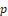 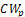 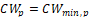 ================================ Unchanged Texts Omitted ================================================================== End of TP#3 for TS 37.213 ================================Proposal #5: The reference duration for UL CWS adjustment can be defined in the recent UL burst starting before n-X, where n and X correspond to the starting time of UL grant and the minimum time between UL grant and the end of reference duration, respectively, and X is configured by RRC signalling or is set to the same value with cg-minDFIDelay-r16.CompanyCommentQualcommNot an essential change. Might be too late for this discussion. ZTE, SanechipsShare the same views as Qualcomm.SharpShare the view from Qualcomm.WILUSWe share the same view as QC.SpreadtrumShare the same view as QualcommLGWe think that the TP is needed to clarify the CWS adjustment procedure with implicit feedback.vivoAgree with QualcommNokia, NSBThis is not an essential correction. It is too late to optimize Rel-16 for this case anymore.Clarifications to UL Multi-channel access proceduresR1-2100199R1-2100890Proposal 3: UE should perform individual type 1 channel access on each of the channels overlapped scheduled PUSCH if these channels are not a subset of one of the sets of channel frequencies defined in clause 5.7.4 in [2].Proposal #1: Reflect the followings in TS 37.213:For UL active BWP configured with no intra-cell guard band, a UE is allowed to transmit UL transmission only if the UE succeeds LBT for all RB set(s) corresponding to the UL BWP.For DL, if gNB transmits DL transmission to a UE configured with DL active BWP where intraCellGuardBandDL-r16 for the corresponding serving cell indicates to the UE that no intra-cell guard-bands are configured, gNB is allowed to transmit DL transmission to the UE only if gNB succeeds LBT for the whole DL BWP.Proposal #2: Adopt the following TP#1 and TP#2 for TS 37.213========================= Start of TP#1 for TS 37.213 ==========================4.2.1.0.4	Channel access procedures for UL multi-channel transmission(s)========================= Unchanged Texts Omitted ==========================if the channel frequencies of set of channels  is a subset of one of the sets of channel frequencies defined in clause 5.7.4 in [2]-	the UE may transmit on channel  using Type 2 channel access procedure as described in clause 4.2.1.2, -	if Type 2 channel access procedure is performed on channel immediately before the UE transmission on channel , , and-	if the UE has accessed channel  using Type 1 channel access procedure as described in clause 4.2.1.1, -	where channel  is selected by the UE uniformly randomly from the set of channels  before performing Type 1 channel access procedure on any channel in the set of channels .-	the UE may not transmit on channel  within the bandwidth of a carrier, if the UE fails to access any of the channels, of the carrier bandwidth, on which the UE is scheduled or configured by UL resources.======================== Unchanged Texts Omitted ==================================================== End of TP#1 for TS 37.213 =================================================== Start of TP#2 for TS 37.213 ==========================4.1.6.1	Type A multi-channel access procedures========================= Unchanged Texts Omitted ==========================An eNB/gNB shall perform channel access on each channel , according to the procedures described in clause 4.1.1, where  is a set of channels on which the eNB/gNB intends to transmit, and , and  is the number of channels on which the eNB/gNB intends to transmit.The counter  described in clause 4.1.1 is determined for each channel  and is denoted as .  is maintained according to clause 4.1.6.1.1 or 4.1.6.1.2.======================== Unchanged Texts Omitted ===========================4.1.6.2	Type B multi-channel access procedure========================= Unchanged Texts Omitted ==========================The eNB/gNB shall not transmit a transmission on a channel , , for a period exceeding  as given in Table 4.1.1-1, where the value of  is determined using the channel access parameters used for channel .For the procedures in this clause, the channel frequencies of the set of channels  selected by gNB, is a subset of one of the sets of channel frequencies defined in [6]. ======================== Unchanged Texts Omitted ==================================================== End of TP#2 for TS 37.213 ==========================CompanyCommentQualcommTP3 may not be necessary. Our understanding of 4.2.1.0.4 is, if a UE is scheduled to transmit on a set of channel not a subset of “one of the sets of channel frequencies defined in clause 5.7.4 in [2]”, the UE will perform channel access on each subset of set of channels that is a subset of “one of the sets of channel frequencies defined in clause 5.7.4 in [2]”. In that case, the behaviour for the TP is already supported.For TP1, we support in principle, but TP can be further clarified. We think it will be cleaner to start a new paragraph says “If a UE is configured with the UL BWP with nrofCRBs-r16=0 for  all intra-cell guard band(s) on the carrier as described in [8, 38.214], the UE may not transmit on carriers UE is scheduled or configured by UL resources, if UE fails to access any of the channels”We support TP2.ZTE, SanechipsFor R1-2100199, it seems the behavior described in TP3 have been covered in the current spec.For R1-2100890, we agree to capture Proposal 1 in the current spec, but specific TP needs to be discussed further.SharpNot sure if the TP in R1-2100199 should adopt.For the proposals in R1-2100890, we are OK with the TPs.WILUSTP3 in R1-2100199 may not be necessary. We support TP1 and TP2 in R1-2100890.SpreadtrumRegarding TP3, we share the same view as Qualcomm.Regarding TP1 and TP2, we are fine with them.LGTP3 in R1-2100199 is not necessary. For our TPs in R1-2100890, we are fine with the modified TP proposed by QC but the original TP seems okay as is.vivoWe support TP1 and TP2.Nokia, NSBFor R1-2100199, it seems clear already based on the text that Type 1 CA must be applied unless the conditions for Type 2 are satisfied, and hence the TP is not needed.We are in principle ok with the TPs in R1-2100890. The “” -condition may not be very clear and could benefit from rewording.R1-2100147Proposal 2: Clarify whether LBT type and CP extension indication for scheduled PUCCH/PUSCH should be introduced for DCI format 0_2 and DCI format 1_2 or not. CompanyCommentQualcommWe believe it is too late to discuss this.ZTE, SanechipsThis issue should be discussed in A.I 8.3.2 Enhancements for unlicensed band URLLC/IIoTSharpIn our view, it should be supported by DCI format 0_2 and DCI format 1_2, too, as “non-fallback” in the agreements from RAN1#99 intended to cover them.WILUSWe share the same view as QC. We also think it can be discussed in unlicensed aspects under Rel-17 URLLC/IIoT WI.SpreadtrumWe think it should be discussed in Rel-17 URLLC/IIoT WILGWe are fine to discuss this issue.vivoIt should be discussed in Rel-17 URLLC/IIoT WINokia, NSBAlthough we have also proposed this e.g. in R1-2000501, we feel it is too late to introduce this in Rel-16 anymore. Preferably the Rel-17 URLLC/IIoT WI adds support for this functionality CompanyCA 2.1CA 2.2CA 2.3CA 2.4CA 2.5CA 2.6CA 2.71R1-2100072Remaining issue on the channel access for FBEZTE, Sanechips2R1-2100147Discussion on the remaining issues of channel access procedureOPPO3R1-2100199Maintenance on channel access procedures for NR UnlicensedHuawei, HiSilicon4R1-2100628Remaining issues on NR-UIntel Corporation5R1-2100890Remaining issues of channel access procedure and DL signals and channels for NR-ULG Electronics6R1-2101072Remaining issues on UL transmissionsETRI7R1-2101172Correction on the condition to use Type 1 DL channel accessSamsung8R1-2101284Corrections on Channel Access Procedures for NR-U Nokia, Nokia Shanghai Bell9R1-2101304Corrections related to DL, UL, and channel accessEricsson10R1-2101531Correction on FBE COT definitionSharp11R1-2101671Correction on DL/UL channel access procedure for NR-UWILUS Inc.